Fusion Harmony	Do you like fusion style pasta? My favorite food is pasta, so my favourite restaurant isa pasta restaurant. It’s rans by Korean person who professional about pasta. These pasta are like fusion style pasta. That restaurant is called ‘Jimoco Pasta’. ‘Jimoco pasta’ has 2 franchise. One is in Lougheed, and the other one is in Port Coquitlam. Usually I eat carbonara spaghetti or pasta. However, there are many various type of pasta or risotto. I think Jimoco’s fusion style pasta or risotto makes restaurant’s food style unique. Also, when you get the foods, you can feel you can feel Italian origin. When I order seafoods pasta, the smell has a oceanic aroma. Moreover, the decoration is beautiful. White plate and pasta work in harmony. Also, the pot the pasta is put in, it is very artistic because the pots/plates are Korean style dishes. In my opinion, an Italian and Korean collaboration is perfect. The atmosphere is very smooth and romantic because there are lots of chandeliers. Also, the yellow light makes the food look better. Furthermore, you can listen to the background classical music, and gives an Italian vibe. Service is also perfect. During the order, employees are kind enough to explain and recommend each pasta. However, prices are little expensive, so it is burden to go often. I think fusion style foods are very expensive because it needs lots of time, knowledge, and experiences. I think this restaurant will fit a foreigner’s taste. You can enjoy spicy or plain pasta and risotto. Please go to there, and enjoy the special and unique pasta!!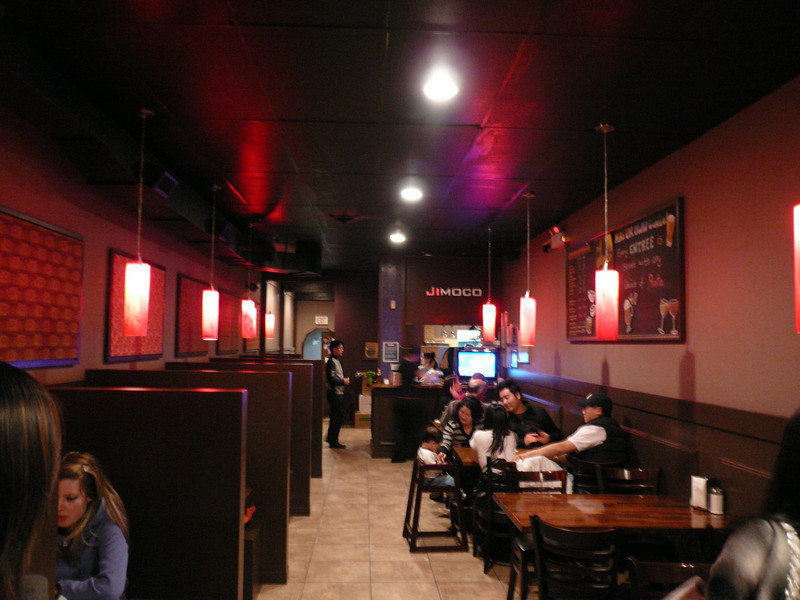 